Annual Publication Prize for Doctoral StudentsThe AHGBI Editorial Board would be grateful if you would answer the following questions which will constitute a report on the thesis and, together with the abstract, provided by the applicant, will allow the panel to decide on the allocation of the prizes.  Note that forms may be submitted separately by each examiner or written jointly and all sections should be filled in as fully as possible. Please also attach an abstract for the thesis (provided by the candidate), which, in no more than 500 words, should set out the originality and significance of the research and provide a case for why the thesis deserves to be published. (Please type in the boxes, which will expand if necessary, and sign at the end):Please send the completed form with the thesis abstract by the deadline of 20th January 2023 to:Dr Martín VeigaAHGBIm.veiga@ucc.ie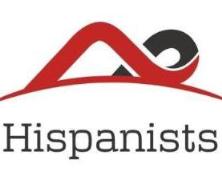 Association of Hispanists ofGreat Britain and Irelandwww.hispanists.org.ukCandidateE-mail addressTitle of thesisUniversity(1)Do you think (having regard to the present state of research in the field to which it belongs and its own scholarly qualities) that this thesis has a claim to be considered for publication by Támesis Books / Legenda?Please type YES or NO and give your reasons in no more than 500 words for taking this view. See the attached notes and guidelines from Támesishttp://www.tamesisbooks.com/about_tamesis.asphttp://www.tamesisbooks.com/authors_notes_tamesis.asp and Legendahttp://www.legendabooks.com/about.htmlhttp://www.legendabooks.com/proposals.htmlPlease indicate the strength of the claim on a scale from 1 (weak) to 10 (strong)(2)If you answered YES to (1), please comment on any parts of the thesis that in your view require revision, and the extent of revision required, or any specific sections or chapters which might be substantially reduced or omitted for the purposes of publication. In the case of a thesis written in a language other than English, please indicate whether it is in your view potentially suitable for an English-language market, and whether translation has been discussed with the candidate.  Please give a detailed response here to help the AHGBI assessors get a proper sense of what is required in terms of revision (max. 500 words).(3)If you answered NO to (1), please state your main reasons for taking this view.(4)Please comment on any further aspects the AHGBI Editorial Board, Támesis Books and Legenda should take into account.  It would be helpful to have your considered assessment of the overall quality of the thesis compared with others you have examined in recent years (max. 300 words). SignatureDateInternal Examiner nameE-mailExternal Examiner nameE-mail